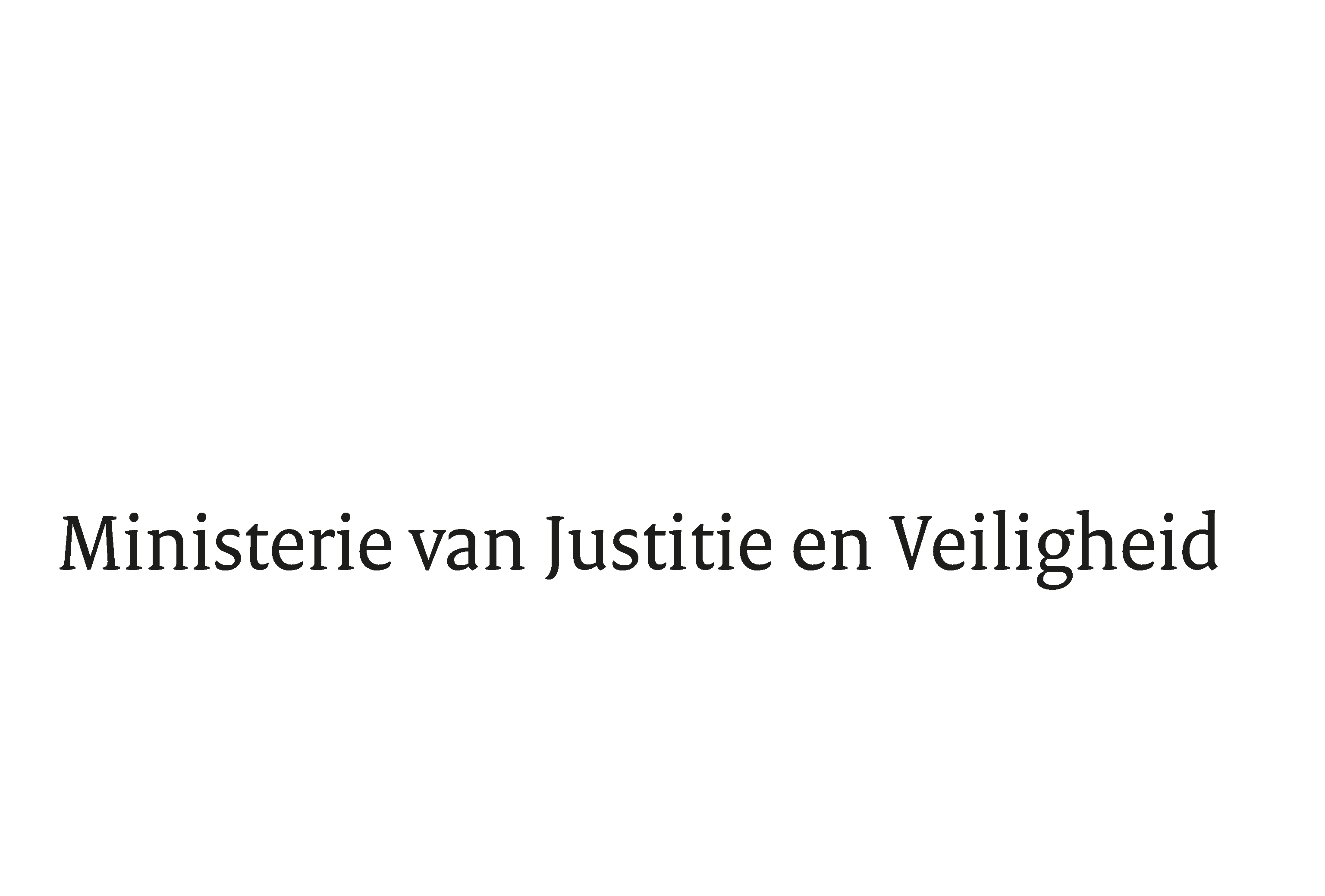 Hierbij deel ik u, mede namens de minister van Sociale Zaken en Werkgelegenheid en van Binnenlandse Zaken en Koninkrijksrelaties, mede dat de schriftelijke vragen van de leden Boon en Deen (beiden PVV), van uw Kamer aan de minister van Justitie en Veiligheid over een protest op 19 juni 2024 buiten de Tweede Kamer (ingezonden 20 juni 2024) niet binnen de gebruikelijke termijn kunnen worden beantwoord, aangezien nog niet alle benodigde informatie is ontvangen. Ik streef ernaar de vragen zo spoedig mogelijk te beantwoorden. De Minister van Justitie en Veiligheid,D.M. van Weel> Retouradres Postbus 20301 2500 EH  Den Haag> Retouradres Postbus 20301 2500 EH  Den HaagAan de Voorzitter van de Tweede Kamerder Staten-GeneraalPostbus 200182500 EA  DEN HAAGAan de Voorzitter van de Tweede Kamerder Staten-GeneraalPostbus 200182500 EA  DEN HAAGDatum19 juli 2024OnderwerpUitstelbericht Kamervragen over een protest op 19 juni 2024 buiten de Tweede KamerDirectieBestuursondersteuningTurfmarkt 1472511 DP  Den HaagPostbus 203012500 EH  Den Haagwww.rijksoverheid.nl/jenvOns kenmerk5601429Uw kenmerk2024Z10988Bij beantwoording de datum en ons kenmerk vermelden. Wilt u slechts één zaak in uw brief behandelen.